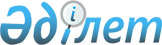 2022-2024 жылдарға арналған аудандық бюджет туралыБатыс Қазақстан облысы Бөрлі аудандық мәслихатының 2021 жылғы 24 желтоқсандағы № 12-2 шешімі. Қазақстан Республикасының Әділет министрлігінде 2021 жылғы 28 желтоқсанда № 26157 болып тіркелді.
      Қазақстан Республикасының Бюджет кодексіне, Қазақстан Республикасының "Қазақстан Республикасындағы жергілікті мемлекеттік басқару және өзін-өзі басқару туралы" Заңына сәйкес, Бөрлі аудандық мәслихаты ШЕШТІ:
      1. 2022 – 2024 жылдарға арналған аудандық бюджет 1, 2 және 3 - қосымшаларға сәйкес, оның ішінде 2022 жылға мынадай көлемдерде бекітілсін:
      1) кірістер – 13 328 578 мың теңге, оның ішінде:
      салықтық түсімдер бойынша – 6 826 763 мың теңге;
      салықтық емес түсімдер бойынша – 52 380 мың теңге;
      негізгі капиталды сатудан түсетін түсімдер бойынша – 1 702 848 мың теңге;
      трансферттер түсімі бойынша – 4 746 587 мың теңге;
      2) шығындар – 13 180 481 мың теңге;
      3) таза бюджеттік кредиттеу – 452 400 мың теңге, оның ішінде:
      бюджеттік кредиттер – 610 288 мың теңге;
      бюджеттік кредиттерді өтеу – 157 888 мың теңге;
      4) қаржы активтерімен операциялар бойынша сальдо – 0 теңге:
      қаржы активтерін сатып алу – 0 теңге;
      мемлекеттің қаржы активтерін сатудан түсетін түсімдер – 0 теңге;
      5) бюджет тапшылығы (профициті) – - 304 303 мың теңге;
      6) бюджет тапшылығын қаржыландыру (профицитін пайдалану) – 304 303 мың теңге:
      қарыздар түсімі – 1 354 541 мың теңге;
      қарыздарды өтеу – 2 698 109 мың теңге;
      бюджет қаражатының пайдаланылатын қалдықтары – 1 647 871 мың теңге.
      Ескерту. 1-тармақ жаңа редакцияда - Батыс Қазақстан облысы Бөрлі аудандық мәслихатының 24.11.2022 № 23-1 шешімімен (01.01.2022 бастап қолданысқа енгізіледі).


      2. 2021 жылға арналған аудандық бюджет түсімдері Қазақстан Республикасының Бюджет кодексіне, Қазақстан Республикасының 2021 жылғы 2 желтоқсандағы "2022 – 2024 жылдарға арналған республикалық бюджет туралы" Заңына сәйкес және осы шешімнің 3 - тармағына сәйкес қалыптастырылады.
      3. Қазақстан Республикасының "2022 – 2024 жылдарға арналған республикалық бюджет туралы" Заңының 9,11,14 - баптары қатерге және басшылыққа алынсын.
      4. 2022 жылға арналған аудандық бюджетте республикалық бюджеттен бөлінетін нысаналы трансферттердің және кредиттердің жалпы сомасы 4 438 652 мың теңге көлемінде ескерілсін:
      азаматтық қызметшілердің жекелеген санаттарының, мемлекеттік бюджет қаражаты есебінен ұсталатын ұйымдар қызметкерлерінің, қазыналық кәсіпорындар қызметкерлерінің жалақысын көтеруге - 201 648 мың теңге;
      мемлекеттік атаулы әлеуметтік көмекті төлеуге – 36 575 мың теңге;
      балаларға кепілдендірілген әлеуметтік пакетке – 10 803 мың теңге;
      үкіметтік емес ұйымдарда мемлекеттік әлеуметтік тапсырысты орналастыруға – 5 742 мың теңге;
      Протездік-ортопедиялық, сурдотехникалық, тифлотехникалық құралдар, арнайы жүріп-тұру құралдары (кресло-арбалар), техникалық көмекші (компенсаторлық) құралдары кеңейту, ақпаратты Брайль қарпімен енгізу/шығару арқылы сөйлеу синтезі бар портативтік тифлокомпьютер – 8 878 мың теңге;
      мүгедектерді міндетті гигиеналық құралдармен қамтамасыз ету нормаларын ұлғайту, Spina bifida диагнозымен мүгедек балаларды бір реттік қолданылатын катетерлермен қамтамасыз етуге -9 475 мың теңге;
      ымдау тілі маманының қызметін көрсетуге – 2 243 мың теңге;
      санаторлы-курорттық емдеу - 1 649 мың теңге;
      жалақыны ішінара субсидиялауға және жастар практикасына – 14 540 мың теңге;
      жаңа бизнес - идеяларды жүзеге асыру үшін гранттарға – 37 982 мың теңге;
      қоғамдық жұмыстарға - 0 теңге;
      мемлекеттік ұйымдардың: стационарлық және жартылай стационарлық үлгідегі медициналық - әлеуметтік мекелемелердің, үйде қызмет көрсету, уақытша болу ұйымдарының, халықты жұмыспен қамту орталықтары жұмыскерлерінің жалақысын көтеруге – 86 374 мың теңге;
      мемлекеттік мәдениет ұйымдарының және архив мекемелерінің басқарушы және негізгі персоналына мәдениет ұйымдарындағы және архив мекемелеріндегі ерекше еңбек жағдайлары үшін лауазымдық айлықақысына қосымша ақылар белгілеуге - 85 527 мың теңге;
      көлiк инфрақұрылымының басым жобаларын қаржыландыруға – 150 000 мың теңге;
      мамандарды әлеуметтік қолдау шараларын іске асыруға бюджеттік кредиттер беруге – 163 803 мың теңге;
      "Ауыл-Ел бесігі" жобасы шеңберінде ауылдық елді мекендердегі әлеуметтік және инженерлік инфрақұрылым бойынша іс-шараларды іске асыруға - 499 007 мың теңге;
      Тұрғын үй-коммуналдық дамудың 2020-2025 жылдарға "Нұрлы жер" мемлекеттік бағдарламасы шеңберінде, соның ішінде: инженерлік-коммуникациялық инфрақұрылымды дамытуға және (немесе) жайластыруға - 526 435 мың теңге;
      Өңірлерді дамытудың 2025 жылға дейінгі мемлекеттік бағдарламасы шеңберінде, соның ішінде: шағын және моноқалалардағы бюджеттік инвестициялық жобаларды іске асыруға – 2 150 382 мың теңге;
      мәслихаттар депутаттары қызметінің тиімділігін арттыруға- 2 901 мың теңге;
      объектілер мен аумақтарды, халықты инженерлік қорғау жөніндегі жұмыстарды табиғи дүлей зілзалалардан жүргізуге- 243 029 мың теңге;
      Нәтижелі жұмыспен қамтуды дамытуға - 201 659 мың теңге.
      Ескерту. 4-тармақ жаңа редакцияда - Батыс Қазақстан облысы Бөрлі аудандық мәслихатының 24.11.2022 № 23-1 шешімімен (01.01.2022 бастап қолданысқа енгізіледі).


      5. 2022 жылға арналған аудандық бюджетте облыстық бюджеттен бөлінетін нысаналы трансферттердің және кредиттердің жалпы сомасы 1 585 872 мың теңге көлемінде ескерілсін:
      факторлық-баллдық шкалаға негізделген мемлекеттік қызметкерлерге еңбекақы төлеудің жаңа жүйесіне – 272 057 мың теңге;
      жаңа бизнес-идеяларды іске асыруға мемлекеттік гранттар – 8 577 мың теңге;
      еңбек нарығында сұранысқа ие біліктіліктер мен дағдылар бойынша қысқа мерзімді кәсіптік оқыту – 3 217 мың теңге;
      арнайы қозғалыс құралдары (кресло-арбалар) – 3 639 мың теңге;
      санаторлы-курорттық емдеу – 7 650 мың теңге;
      сурдотехникалық құралдар – 1 030 мың теңге;
      тифлотехникалық құралдар – 1 160 мың теңге;
      "Алғашқы жұмыс орны" жобасына – 1 636 мың теңге;
      әлеуметтік көмек ретінде тұрғын үй сертификаттарын беру – 3 000 мың теңге;
      Приурал ауылының кіреберіс автожолын орташа жөндеу - 0 теңге;
      Бөрлі ауданының Ақсай қаласы оныншы шағынауданында №27А тоғызқабатты көппәтерлі тұрғын үй салу (сыртқы инженерлік желілерсіз және абаттандырусыз) – 319 634 мың теңге;
      Бөрлі ауданының Ақсай қаласы оныншы шағынауданында №26 тоғызқабатты көппәтерлі тұрғын үй салу (сыртқы инженерлік желілерсіз және абаттандырусыз) – 245 500 мың теңге;
      Бөрлі ауданы Ақсай қаласының оныншы шағынауданындағы тоғызқабатты көппәтерлі тұрғын үйге қазандық орнатуымен, үй маңы аумағын салу және абаттандыру (№39-дақ) – 77 689 мың теңге;
      "Ұрпақтар келісімшарты" жобасына- 479 мың теңге;
      Бөрлі ауданы Бақтыарал ауылында кешенді-блок модуль орнату- 15 000 мың теңге;
      Бөрлі ауданы Ақсай қаласындағы Қарашығанақ-1 шағынауданында тоғыз қабатты көппәтерлі тұрғын үйді салу (№39 дақ, сыртқы инженерлік желілерсіз) – 625 604 мың теңге.
      Ескерту. 5-тармақ жаңа редакцияда - Батыс Қазақстан облысы Бөрлі аудандық мәслихатының 24.11.2022 № 23-1 шешімімен (01.01.2022 бастап қолданысқа енгізіледі).


      6. Жергілікті атқарушы органдарға қарасты мемлекеттік мекемелер ұсынатын тауарлар мен қызметтерді өткізуден түсетін ақшалар Қазақстан Республикасының Бюджет кодексі және Қазақстан Республикасының Үкіметі анықтаған тәртіпте пайдаланылады.
      7. 2022 жылға арналған ауданның жергілікті атқарушы органдарының резерві 102 198 мың теңге көлемінде бекітілсін.
      8. 2022 жылға арналған төмен тұрған бюджеттерге субвенциялар сомасын бөлу және бюджеттік алып қоюлар 593 335 мың теңге көлемінде 4 - қосымшаға сәйкес бекітілсін.
      9. Осы шешім 2022 жылдың 1 қаңтарынан бастап қолданысқа енгізіледі. 2022 жылға арналған аудандық бюджет
      Ескерту. 1-қосымша жаңа редакцияда - Батыс Қазақстан облысы Бөрлі аудандық мәслихатының 24.11.2022 № 23-1 шешімімен (01.01.2022 бастап қолданысқа енгізіледі). 2023 жылға арналған аудандық бюджет 2024 жылға арналған аудандық бюджет 2022-2024 жылдарға арналған төмен тұрған бюджеттерге субвенциялар сомасын бөлу
					© 2012. Қазақстан Республикасы Әділет министрлігінің «Қазақстан Республикасының Заңнама және құқықтық ақпарат институты» ШЖҚ РМК
				
      мәслихат хатшысы

К. Ермекбаев
Бөрлі аудандық мәслихаттың 
2021 жылғы 24 желтоқсандағы 
№12-2 шешіміне 
1 – қосымшамың теңге
Санаты
Санаты
Санаты
Санаты
Санаты
сомасы
Сыныбы
Сыныбы
Сыныбы
Сыныбы
сомасы
Кіші сыныбы
Кіші сыныбы
Кіші сыныбы
сомасы
Ерекшелігі
Ерекшелігі
сомасы
Атауы
сомасы
1) Кірістер
13 328 578,0
1
Салықтық түсімдер
6 826 763,0
01
Табыс салығы
3 395 355,0
1
Корпоративтік табыс салығы
2 384 147,0
2
Жеке табыс салығы
1 011 208,0
03
Әлеуметтік салық
1 564 778,0
1
Әлеуметтік салық
1 564 778,0
04
Меншікке салынатын салықтар
542 120,0
1
Мүлікке салынатын салықтар
542 120,0
3
Жер салығы
0,0
4
Көлік құралдарына салынатын салық
0,0
5
Бірыңғай жер салығы
0,0
05
Тауарларға, жұмыстарға және көрсетілетін қызметтерге салынатын iшкi салықтар
1 311 151,0
2
Акциздер
1 272 562,0
3
Табиғи және басқа да ресурстарды пайдаланғаны үшін түсетін түсімдер
0,0
4
Кәсіпкерлік және кәсіби қызметті жүргізгені үшін алынатын алымдар
38 589,0
5
Ойын бизнесіне салық
0,0
07
Басқа да салықтар
0,0
1
Басқа да салықтар
0,0
08
Заңдық маңызы бар әрекеттердi жасағаны және (немесе) оған уәкiлеттiгi бар мемлекеттiк органдар немесе лауазымды адамдар құжаттар бергенi үшiн алынатын мiндеттi төлемдер
13 359,0
1
Мемлекеттік баж
13 359,0
2
Салықтық емес түсімдер
52 380,0
01
Мемлекеттiк меншiктен түсетiн кiрiстер
29 617,0
5
Мемлекет меншiгiндегi мүлiктi жалға беруден түсетiн кiрiстер
29 201,0
7
Мемлекеттік бюджеттен берілген кредиттер бойынша сыйақылар
267,0
9
Мемлекет меншігінен түсетін басқа да кірістер
149,0
03
Мемлекеттік бюджеттен қаржыландырылатын мемлекеттік мекемелер ұйымдастыратын мемлекеттік сатып алуды түсетін ақша түсімдері
267,0
1
Мемлекеттік бюджеттен қаржыландырылатын мемлекеттік мекемелер ұйымдастыратын мемлекеттік сатып алуды түсетін ақша түсімдері
267,0
04
Мемлекеттiк бюджеттен қаржыландырылатын, сондай-ақ Қазақстан Республикасы Ұлттық Банкiнiң бюджетiнен (шығыстар сметасынан) ұсталатын және қаржыландырылатын мемлекеттiк мекемелер салатын айыппұлдар, өсiмпұлдар, санкциялар, өндiрiп алулар
1 184,0
1
Мұнай секторы ұйымдарынан түсетiн түсiмдердi қоспағанда, мемлекеттiк бюджеттен қаржыландырылатын, сондай-ақ Қазақстан Республикасы Ұлттық Банкiнiң бюджетiнен (шығыстар сметасынан) ұсталатын және қаржыландырылатын мемлекеттiк мекемелер салатын айыппұлдар, өсiмпұлдар, санкциялар, өндiрiп алулар
1 184,0
06
Басқа да салықтық емес түсiмдер
21 312,0
1
Басқа да салықтық емес түсiмдер
21 312,0
3
Негізгі капиталды сатудан түсетін түсімдер
1 702 848,0
01
Мемлекеттiк мекемелерге бекiтiлген мемлекеттiк мүлiктi сату
1 702 848,0
1
Мемлекеттiк мекемелерге бекiтiлген мемлекеттiк мүлiктi сату
1 702 848,0
03
Жердi және материалдық емес активтердi сату
0,0
1
Жерді сату
0,0
2
Материалдық емес активтерді сату
0,0
4
Трансферттер түсімі
4 746 587,0
01
Төмен тұрған мемлекеттік басқару органдарынан трансферттер
76 604,0
3
Аудандық маңызы бар қалалардың, ауылдардың, кенттердің, ауылдық округтардың бюджеттерінен трансферттер
76 604,0
02
Мемлекеттік басқарудың жоғары тұрған органдарынан түсетін трансферттер
4 669 983,0
2
Облыстық бюджеттен түсетiн трансферттер
4 669 983,0
Функционалдық топ
Функционалдық топ
Функционалдық топ
Функционалдық топ
Функционалдық топ
сомасы
Кіші функция
Кіші функция
Кіші функция
Кіші функция
сомасы
Бюджеттік бағдарламалардың әкімшісі
Бюджеттік бағдарламалардың әкімшісі
Бюджеттік бағдарламалардың әкімшісі
сомасы
сомасы
Атауы
Атауы
сомасы
2) Шығындар
13 180 481,0
1
Жалпы сипаттағы мемлекеттiк қызметтер
1 409 123,0
1
Мемлекеттiк басқарудың жалпы функцияларын орындайтын өкiлдi, атқарушы және басқа органдар
468 114,0
112
Аудан (облыстық маңызы бар қала) мәслихатының аппараты
49 765,0
001
Аудан (облыстық маңызы бар қала) мәслихатының қызметін қамтамасыз ету жөніндегі қызметтер
46 864,0
003
Мемлекеттік органның күрделі шығыстары
0,0
005
Мәслихаттар депутаттары қызметінің тиімділігін арттыру
2 901,0
122
Аудан (облыстық маңызы бар қала) әкімінің аппараты
418 349,0
001
Аудан (облыстық маңызы бар қала) әкімінің қызметін қамтамасыз ету жөніндегі қызметтер
371 601,0
003
Мемлекеттік органның күрделі шығыстары
46 748,0
2
Қаржылық қызмет
5 806,0
459
Ауданның (облыстық маңызы бар қаланың) экономика және қаржы бөлімі
5 806,0
003
Салық салу мақсатында мүлікті бағалауды жүргізу
2 676,0
010
Жекешелендіру, коммуналдық меншікті басқару, жекешелендіруден кейінгі қызмет және осыған байланысты дауларды реттеу
3 130,0
9
Жалпы сипаттағы өзге де мемлекеттiк қызметтер
935 203,0
458
Ауданның (облыстық маңызы бар қаланың) тұрғын үй-коммуналдық шаруашылығы, жолаушылар көлігі және автомобиль жолдары бөлімі
91 967,0
001
Жергілікті деңгейде тұрғын үй-коммуналдық шаруашылық, жолаушылар көлігі және автомобиль жолдары саласындағы мемлекеттік саясатты іске асыру жөніндегі қызметтер
91 967,0
013
Мемлекеттік органның күрделі шығыстары
0,0
459
Ауданның (облыстық маңызы бар қаланың) экономика және қаржы бөлімі
698 204,0
001
Ауданның (облыстық маңызы бар қаланың) экономикалық саясатын қалыптастыру мен дамыту, мемлекеттік жоспарлау, бюджеттік атқару және коммуналдық меншігін басқару саласындағы мемлекеттік саясатты іске асыру жөніндегі қызметтер
55 862,0
015
Мемлекеттік органның күрделі шығыстары
0,0
113
Төменгі тұрған бюджеттерге берілетін нысаналы ағымдағы трансферттер
642 342,0
466
Ауданның (облыстық маңызы бар қаланың) сәулет, қала құрылысы және құрылыс бөлімі
145 032,0
040
Мемлекеттік органдардың объектілерін дамыту
145 032,0
2
Қорғаныс
79 202,0
1
Әскери мұқтаждар
35 205,0
122
Аудан (облыстық маңызы бар қала) әкімінің аппараты
35 205,0
005
Жалпыға бірдей әскери міндетті атқару шеңберіндегі іс-шаралар
35 205,0
2
Төтенше жағдайлар жөнiндегi жұмыстарды ұйымдастыру
43 997,0
122
Аудан (облыстық маңызы бар қала) әкімінің аппараты
43 997,0
006
Аудан (облыстық маңызы бар қала) ауқымындағы төтенше жағдайлардың алдын алу және оларды жою
8 063,0
007
Аудандық (қалалық) ауқымдағы дала өрттерінің, сондай-ақ мемлекеттік өртке қарсы қызмет органдары құрылмаған елді мекендерде өрттердің алдын алу және оларды сөндіру жөніндегі іс-шаралар
35 934,0
3
Қоғамдық тәртіп, қауіпсіздік, құқықтық, сот, қылмыстық атқару қызметі
25 566,0
1
Құқық қорғау қызметі
0,0
466
Ауданның (облыстық маңызы бар қаланың) сәулет, қала құрылысы және құрылыс бөлімі
0,0
066
Қоғамдық тәртіп пен қауіпсіздік объектілерін салу
9
Қоғамдық тәртіп және қауіпсіздік саласындағы басқа да қызметтер
25 566,0
499
Ауданның (облыстық маңызы бар қаланың) азаматтық хал актілерін тіркеу бөлімі
25 566,0
001
Жергілікті деңгейде азаматтық хал актілерін тіркеу саласындағы мемлекеттік саясатты іске асыру жөніндегі қызметтер
25 566,0
6
Әлеуметтік көмек және әлеуметтік қамсыздандыру
919 917,0
1
Әлеуметтiк қамсыздандыру
87 143,0
451
Ауданның (облыстық маңызы бар қаланың) жұмыспен қамту және әлеуметтік бағдарламалар бөлімі
87 143,0
005
Мемлекеттік атаулы әлеуметтік көмек
87 143,0
2
Әлеуметтік көмек
720 763,0
451
Ауданның (облыстық маңызы бар қаланың) жұмыспен қамту және әлеуметтік бағдарламалар бөлімі
720 763,0
002
Жұмыспен қамту бағдарламасы
310 309,0
004
Ауылдық жерлерде тұратын денсаулық сақтау, білім беру, әлеуметтік қамтамасыз ету, мәдениет, спорт және ветеринар мамандарына отын сатып алуға Қазақстан Республикасының заңнамасына сәйкес әлеуметтік көмек көрсету
13 247,0
006
Тұрғын үйге көмек көрсету
1 195,0
007
Жергілікті өкілетті органдардың шешімі бойынша мұқтаж азаматтардың жекелеген топтарына әлеуметтік көмек
90 345,0
010
Үйден тәрбиеленіп оқытылатын мүгедек балаларды материалдық қамтамасыз ету
3 126,0
014
Мұқтаж азаматтарға үйде әлеуметтік көмек көрсету
156 379,0
017
Оңалтудың жеке бағдарламасына сәйкес мұқтаж мүгедектерді міндетті гигиеналық құралдармен қамтамасыз ету, қозғалуға қиындығы бар бірінші топтағы мүгедектерге жеке көмекшінің және есту бойынша мүгедектерге қолмен көрсететін тіл маманының қызметтерін ұсыну
63 394,0
023
Жұмыспен қамту орталықтарының қызметін қамтамасыз ету
82 768,0
9
Әлеуметтiк көмек және әлеуметтiк қамтамасыз ету салаларындағы өзге де қызметтер
112 011,0
451
Ауданның (облыстық маңызы бар қаланың) жұмыспен қамту және әлеуметтік бағдарламалар бөлімі
109 011,0
001
Жергілікті деңгейде халық үшін әлеуметтік бағдарламаларды жұмыспен қамтуды қамтамасыз етуді іске асыру саласындағы мемлекеттік саясатты іске асыру жөніндегі қызметтер
56 199,0
011
Жәрдемақыларды және басқа да әлеуметтік төлемдерді есептеу, төлеу мен жеткізу бойынша қызметтерге ақы төлеу
1 560,0
021
Мемлекеттік органның күрделі шығыстары
0,0
050
Қазақстан Республикасында мүгедектердің құқықтарын қамтамасыз етуге және өмір сүру сапасын жақсарту 
5 854,0
054
Үкіметтік емес ұйымдарда мемлекеттік әлеуметтік тапсырысты орналастыру
45 398,0
458
Ауданның (облыстық маңызы бар қаланың) тұрғын үй-коммуналдық шаруашылығы, жолаушылар көлігі және автомобиль жолдары бөлімі
3 000,0
094
Әлеуметтік көмек ретінде тұрғын үй сертификаттарын беру
3 000,0
7
Тұрғын үй-коммуналдық шаруашылық
3 861 502,1
1
Тұрғын үй шаруашылығы
3 015 708,1
458
Ауданның (облыстық маңызы бар қаланың) тұрғын үй-коммуналдық шаруашылығы, жолаушылар көлігі және автомобиль жолдары бөлімі
1 027 350,0
003
Мемлекеттік тұрғын үй қорын сақтауды ұйымдастыру
108 000,0
033
Инженерлік- коммуникациялық инфрақұрылымды жобалау, дамыту және (немесе) жайластыру
39 350,0
083
Тұрғын үй қарыздарын беру үшін "Қазақстанның Тұрғын үй құрылыс жинақ банкі" АҚ-ны кредиттеу
880 000,0
466
Ауданның (облыстық маңызы бар қаланың) сәулет, қала құрылысы және құрылыс бөлімі
1 965 271,1
003
Коммуналдық тұрғын үй қорының тұрғын үйін жобалау және (немесе) салу, реконструкциялау
1 190 738,0
004
Инженерлік-коммуникациялық инфрақұрылымды жобалау, дамыту және (немесе) жайластыру
774 533,1
479
Ауданның (облыстық маңызы бар қаланың) тұрғын үй инспекциясы жолдары бөлімі
23 087,0
001
Жергілікті деңгейде тұрғын үй қоры саласындағы мемлекеттік саясатты іске асыру жөніндегі қызметтер
23 087,0
005
Мемлекеттік органның күрделі шығыстары
0,0
2
Коммуналдық шаруашылық
444 364,0
458
Ауданның (облыстық маңызы бар қаланың) тұрғын үй-коммуналдық шаруашылығы, жолаушылар көлігі және автомобиль жолдары бөлімі
191 817,0
012
Сумен жабдықтау және су бұру жүйесінің жұмыс істеуі
169 617,0
026
Ауданның (облыстық маңызы бар қаланың) коммуналдық меншігіндегі жылу жүйелерін қолдануды ұйымдастыру
0,0
029
Сумен жабдықтау және су бұру жүйелерін дамыту
22 200,0
466
Ауданның (облыстық маңызы бар қаланың) сәулет, қала құрылысы және құрылыс бөлімі
252 547,0
007
Қаланы және елді мекендерді абаттандыруды дамыту
243 029,0
058
Елді мекендердегі сумен жабдықтау және су бұру жүйелерін дамыту
9 518,0
3
Елді мекендерді көркейту
401 430,0
458
Ауданның (облыстық маңызы бар қаланың) тұрғын үй-коммуналдық шаруашылығы, жолаушылар көлігі және автомобиль жолдары бөлімі
401 430,0
015
Елдi мекендердегі көшелердi жарықтандыру
49 496,0
016
Елдi мекендердiң санитариясын қамтамасыз ету
351 934,0
018
Елді мекендерді абаттандыру және көгалдандыру
0,0
8
Мәдениет, спорт, туризм және ақпараттық кеңістiк
1 517 285,0
1
Мәдениет саласындағы қызмет
696 681,0
455
Ауданның (облыстық маңызы бар қаланың) мәдениет және тілдерді дамыту бөлімі
696 681,0
003
Мәдени- демалыс жұмысын қолдау
696 681,0
2
Спорт
337 095,0
465
Ауданның (облыстық маңызы бар қаланың) дене шынықтыру және спорт бөлімі
331 621,0
001
Жергілікті деңгейде дене шынықтыру және спорт саласындағы мемлекеттік саясатты іске асыру жөніндегі қызметтер
22 971,0
004
Мемлекеттік органның күрделі шығыстары
0,0
006
Аудандық (облыстық маңызы бар қалалық) деңгейде спорттық жарыстар өткiзу
274 560,0
007
Әртүрлi спорт түрлерi бойынша аудан (облыстық маңызы бар қала) құрама командаларының мүшелерiн дайындау және олардың облыстық спорт жарыстарына қатысуы
34 090,0
466
Ауданның (облыстық маңызы бар қаланың) сәулет, қала құрылысы және құрылыс бөлімі
5 474,0
008
Спорт объектілерін дамыту
5 474,0
3
Ақпараттық кеңістік
355 881,0
455
Ауданның (облыстық маңызы бар қаланың) мәдениет және тілдерді дамыту бөлімі
258 871,0
006
Аудандық (қалалық) кiтапханалардың жұмыс iстеуi
255 404,0
007
Мемлекеттiк тiлдi және Қазақстан халқының басқа да тiлдерін дамыту
3 467,0
456
Ауданның (облыстық маңызы бар қаланың) ішкі саясат бөлімі
97 010,0
002
Мемлекеттік ақпараттық саясат жүргізу жөніндегі қызметтер
97 010,0
9
Мәдениет, спорт, туризм және ақпараттық кеңiстiктi ұйымдастыру жөнiндегi өзге де қызметтер
127 628,0
455
Ауданның (облыстық маңызы бар қаланың) мәдениет және тілдерді дамыту бөлімі
26 375,0
001
Жергілікті деңгейде тілдерді және мәдениетті дамыту саласындағы мемлекеттік саясатты іске асыру жөніндегі қызметтер
26 375,0
010
Мемлекеттік органның күрделі шығыстары
0,0
456
Ауданның (облыстық маңызы бар қаланың) ішкі саясат бөлімі
101 253,0
001
Жергілікті деңгейде ақпарат, мемлекеттілікті нығайту және азаматтардың әлеуметтік сенімділігін қалыптастыру саласында мемлекеттік саясатты іске асыру жөніндегі қызметтер
45 678,0
003
Жастар саясаты саласында іс-шараларды іске асыру
55 575,0
006
Мемлекеттік органның күрделі шығыстары
0,0
10
Ауыл, су, орман, балық шаруашылығы, ерекше қорғалатын табиғи аумақтар, қоршаған ортаны және жануарлар дүниесін қорғау, жер қатынастары
131 768,0
1
Ауыл шаруашылығы
48 802,0
462
Ауданның (облыстық маңызы бар қаланың) ауыл шаруашылығы бөлімі
48 802,0
001
Жергілікті деңгейде ауыл шаруашылығы саласындағы мемлекеттік саясатты іске асыру жөніндегі қызметтер
48 802,0
006
Мемлекеттік органның күрделі шығыстары
0,0
6
Жер қатынастары
45 252,0
463
Ауданның (облыстық маңызы бар қаланың) жер қатынастары бөлімі
45 252,0
001
Аудан (облыстық маңызы бар қала) аумағында жер қатынастарын реттеу саласындағы мемлекеттік саясатты іске асыру жөніндегі қызметтер
37 252,0
006
Аудандардың, облыстық маңызы бар, аудандық маңызы бар қалалардың, кенттердің, ауылдардың, ауылдық округтердің шекарасын белгілеу кезінде жүргізілетін жерге орналастыру
8 000,0
007
Мемлекеттік органның күрделі шығыстары
0,0
9
Ауыл, су, орман, балық шаруашылығы, қоршаған ортаны қорғау және жер қатынастары саласындағы басқа да қызметтер
37 714,0
459
Ауданның (облыстық маңызы бар қаланың) экономика және қаржы бөлімі
37 714,0
099
Мамандарға әлеуметтік қолдау көрсету жөніндегі шараларды іске асыру
37 714,0
11
Өнеркәсіп, сәулет, қала құрылысы және құрылыс қызметі
107 981,0
2
Сәулет, қала құрылысы және құрылыс қызметі
107 981,0
466
Ауданның (облыстық маңызы бар қаланың) сәулет, қала құрылысы және құрылыс бөлімі
107 981,0
001
Құрылыс, облыс қалаларының, аудандарының және елді мекендерінің сәулеттік бейнесін жақсарту саласындағы мемлекеттік саясатты іске асыру және ауданның (облыстық маңызы бар қаланың) аумағын оңтайла және тиімді қала құрылыстық игеруді қамтамасыз ету жөніндегі қызметтер
92 981,0
013
Аудан аумағында қала құрылысын дамытудың кешенді схемаларын, аудандық (облыстық) маңызы бар қалалардың, кенттердің және өзге де ауылдық елді мекендердің бас жоспарларын әзірлеу
0,0
015
Мемлекеттік органның күрделі шығыстары
0,0
113
Төменгі тұрған бюджеттерге берілетін нысаналы ағымдағы трансферттер
15 000,0
12
Көлік және коммуникация
1 088 938,0
1
Автомобиль көлігі
1 001 228,0
458
Ауданның (облыстық маңызы бар қаланың) тұрғын үй-коммуналдық шаруашылығы, жолаушылар көлігі және автомобиль жолдары бөлімі
1 001 228,0
020
Көлік инфрақұрылымын дамыту
0,0
023
Автомобиль жолдарының жұмыс істеуін қамтамасыз ету
756 527,0
045
Аудандық маңызы бар автомобиль жолдарын және елді-мекендердің көшелерін күрделі және орташа жөндеу
94 701,0
051
Көлiк инфрақұрылымының басым жобаларын іске асыру
150 000,0
9
Көлік және коммуникациялар саласындағы өзге де қызметтер
87 710,0
458
Ауданның (облыстық маңызы бар қаланың) тұрғын үй-коммуналдық шаруашылығы, жолаушылар көлігі және автомобиль жолдары бөлімі
87 710,0
037
Әлеуметтік маңызы бар қалалық (ауылдық), қала маңындағы және ауданішілік қатынастар бойынша жолаушылар тасымалдарын субсидиялау
87 710,0
13
Басқалар
2 902 257,9
3
Кәсiпкерлiк қызметтi қолдау және бәсекелестікті қорғау
25 475,0
469
Ауданның (облыстық маңызы бар қаланың) кәсіпкерлік бөлімі
25 475,0
001
Жергілікті деңгейде кәсіпкерлік дамыту саласындағы мемлекеттік саясатты іске асыру жөніндегі қызметтер
25 475,0
004
Мемлекеттік органның күрделі шығыстары
0,0
9
Басқалар
2 876 782,9
458
Ауданның (облыстық маңызы бар қаланың) тұрғын үй-коммуналдық шаруашылығы, жолаушылар көлігі және автомобиль жолдары бөлімі
2 760 311,0
040
Өңірлерді дамытудың 2020 жылға дейінгі бағдарламасы шеңберінде өңірлерді экономикалық дамытуға жәрдемдесу бойынша шараларды іске асыру
110 922,0
062
"Ауыл-Ел бесігі" жобасы шеңберінде ауылдық елді мекендердегі әлеуметтік және инженерлік инфрақұрылым бойынша іс-шараларды іске асыру
499 007,0
085
Шағын және моноқалаларда бюджеттік нвестициялық жобаларды іске асыру
2 150 382,0
459
Ауданның (облыстық маңызы бар қаланың) экономика және қаржы бөлімі
116 471,9
012
Ауданның (облыстық маңызы бар қаланың) жергілікті атқарушы органының резерві
116 471,9
14
Борышқа қызмет көрсету
77 626,0
1
Борышқа қызмет көрсету
77 626,0
459
Ауданның (облыстық маңызы бар қаланың) экономика және қаржы бөлімі
77 626,0
021
Жергілікті атқарушы органдардың облыстық бюджеттен қарыздар бойынша сыйақылар мен өзге де төлемдерді төлеу бойынша борышына қызмет көрсету
77 626,0
15
Трансферттер
1 059 315,0
1
Трансферттер
1 059 315,0
459
Ауданның (облыстық маңызы бар қаланың) экономика және қаржы бөлімі
1 059 315,0
006
Пайдаланылмаған (толық пайдаланылмаған) нысаналы трасферттерді қайтару
103 388,0
024
Заңнаманы өзгертуге байланысты жоғары тұрған бюджеттің шығындарын өтеуге төменгі тұрған бюджеттен ағымдағы нысаналы трансферттер
0,0
038
Субвенциялар
593 335,0
049
Бюджет заңнамасымен қарастырылған жағдайларда жалпы сипаттағы трансферттерды қайтару
0,0
054
Қазақстан Республикасының Ұлттық қорынан берілетін нысаналы трансферт есебінен республикалық бюджеттен бөлінген пайдаланылмаған (түгел пайдаланылмаған) нысаналы трансферттердің сомасын қайтару
362 592,0
3) Таза бюджеттік кредиттеу
452 400,0
Бюджеттік кредиттер
610 288,0
6
Әлеуметтік көмек және әлеуметтік қамсыздандыру
0,0
9
Әлеуметтiк көмек және әлеуметтiк қамтамасыз ету салаларындағы өзге де қызметтер
0,0
458
Ауданның (облыстық маңызы бар қаланың) тұрғын үй-коммуналдық шаруашылығы, жолаушылар көлігі және автомобиль жолдары бөлімі
0,0
088
Жұмыспен қамту жол картасы шеңберінде шараларды қаржыландыру үшін аудандық (облыстық маңызы бар қалалар) бюджеттерге кредит беру
0,0
7
Тұрғын үй-коммуналдық шаруашылық
446 485,0
1
Тұрғын үй шаруашылығы
446 485,0
458
Ауданның (облыстық маңызы бар қаланың) тұрғын үй-коммуналдық шаруашылығы, жолаушылар көлігі және автомобиль жолдары бөлімі
446 485,0
081
Кондоминиум объектілерінің ортақ мүлкіне күрделі жөндеу жүргізуге кредит беру
446 485,0
10
Ауыл, су, орман, балық шаруашылығы ерекше қорғалатын табиғи аумақтар, қоршаған ортаны және жануарлар дүниесін қорғау, жер қатынастары
163 803,0
9
Ауыл, су, орман, балық шаруашылығы, қоршаған ортаны қорғау және жер қатынастары саласындағы басқа да қызметтер
163 803,0
459
Ауданның (облыстық маңызы бар қаланың) экономика және қаржы бөлімі
163 803,0
018
Мамандарды әлеуметтік қолдау шараларын іске асыру үшін бюджеттік кредиттер
163 803,0
Санаты
Санаты
Санаты
Санаты
Санаты
сомасы
Сыныбы
Сыныбы
Сыныбы
Сыныбы
сомасы
Кіші сыныбы
Кіші сыныбы
Кіші сыныбы
сомасы
сомасы
Атауы
сомасы
5
Бюджеттік кредиттерді өтеу
157 888,0
01
Бюджеттік кредиттерді өтеу
157 888,0
1
Мемлекеттік бюджеттен берілген бюджеттік кредиттерді өтеу
157 888,0
Функционалдық топ
Функционалдық топ
Функционалдық топ
Функционалдық топ
Функционалдық топ
сомасы
Кіші функция
Кіші функция
Кіші функция
Кіші функция
сомасы
Бюджеттік бағдарламалардың әкімшісі
Бюджеттік бағдарламалардың әкімшісі
Бюджеттік бағдарламалардың әкімшісі
сомасы
сомасы
Атауы
сомасы
4) Қаржылық активтерімен жасалатын операциялар бойынша сальдо
0,0
Қаржы активтерін сатып алу
0,0
13
Басқалар
0,0
9
Басқалар
0,0
458
Ауданның (облыстық маңызы бар қаланың) тұрғын үй-коммуналдық шаруашылығы, жолаушылар көлігі және автомобиль жолдары бөлімі
0,0
065
Заңды тұлғалардың жарғылық капиталын қалыптастыру немесе ұлғайту
0,0
Санаты
Санаты
Санаты
Санаты
Санаты
сомасы
Сыныбы
Сыныбы
Сыныбы
Сыныбы
сомасы
Кіші сыныбы
Кіші сыныбы
Кіші сыныбы
сомасы
сомасы
Атауы
сомасы
6
Мемлекеттің қаржы активтерін сатудан түсетін түсімдер
0,0
01
Мемлекеттің қаржы активтерін сатудан түсетін түсімдер
0,0
1
Қаржы активтерін ел ішінде сатудан түсетін түсімдер
0,0
5) Бюджет тапшылығы (профициті)
-304 303,0
6) Бюджет тапшылығын (профицитін) қаржыландыру
304 303,0
7
Қарыздар түсімдері
1 354 541,0
01
Мемлекеттік ішкі қарыздар
1 354 541,0
2
Қарыз алу келісім - шарттары
1 354 541,0
Функционалдық топ
Функционалдық топ
Функционалдық топ
Функционалдық топ
Функционалдық топ
сомасы
Кіші функция
Кіші функция
Кіші функция
Кіші функция
сомасы
Бюджеттік бағдарламалардың әкімшісі
Бюджеттік бағдарламалардың әкімшісі
Бюджеттік бағдарламалардың әкімшісі
сомасы
сомасы
Атауы
сомасы
16
Қарыздарды өтеу
2 698 109,0
1
Қарыздарды өтеу
2 698 109,0
459
Ауданның (облыстық маңызы бар қаланың) экономика және қаржы бөлімі
2 698 109,0
005
Жергілікті атқарушы органның жоғары тұрған бюджет алдындағы борышын өтеу
2 698 109,0
Санаты
Санаты
Санаты
Санаты
Санаты
сомасы
Сыныбы
Сыныбы
Сыныбы
Сыныбы
сомасы
Кіші сыныбы
Кіші сыныбы
Кіші сыныбы
сомасы
сомасы
Атауы
сомасы
8
Бюджет қаражаттарының пайдаланылатын қалдықтары
1 647 871,0
01
Бюджет қаражаты қалдықтары
1 647 871,0
1
Бюджет қаражатының бос қалдықтары
1 647 871,0Бөрлі аудандық мәслихаттың
2021 жылғы 24 желтоқсандағы
№12-2 шешіміне 2 – қосымшамың теңге
Санаты
Санаты
Санаты
Санаты
Санаты
сомасы
Сыныбы
Сыныбы
Сыныбы
Сыныбы
сомасы
Кіші сыныбы
Кіші сыныбы
Кіші сыныбы
сомасы
Ерекшелігі
Ерекшелігі
сомасы
Атауы
сомасы
1) Кірістер
5 712 171
1
Салықтық түсімдер
5 221 741
01
Табыс салығы
2 861 949
1
Корпоративтік табыс салығы
2 017 897
2
Жеке табыс салығы
844 052
03
Әлеуметтік салық
1 176 348
1
Әлеуметтік салық
1 176 348
04
Меншікке салынатын салықтар
567 348
1
Мүлікке салынатын салықтар
567 348
3
Жер салығы
0
4
Көлік құралдарына салынатын салық
0
5
Бірыңғай жер салығы
0
05
Тауарларға, жұмыстарға және қызметтерге салынатын ішкі салықтар
605 448
2
Акциздер
605 448
3
Табиғи және басқа да ресурстарды пайдаланғаны үшін түсетін түсімдер
0
4
Кәсіпкерлік және кәсіби қызметті жүргізгені үшін алынатын алымдар
0
5
Ойын бизнесіне салық
0
07
Басқа да салықтар
0
1
Басқа да салықтар
0
08
Заңдық маңызы бар әрекеттердi жасағаны және (немесе) оған уәкiлеттiгi бар мемлекеттiк органдар немесе лауазымды адамдар құжаттар бергенi үшiн алынатын мiндеттi төлемдер
10 648
1
Мемлекеттік баж
10 648
2
Салықтық емес түсімдер
33 201
01
Мемлекеттiк меншiктен түсетiн кiрiстер
33 201
5
Мемлекет меншiгiндегi мүлiктi жалға беруден түсетiн кiрiстер
33 201
7
Мемлекеттік бюджеттен берілген кредиттер бойынша сыйақылар
0
9
Мемлекет меншігінен түсетін басқа да кірістер
0
03
Мемлекеттік бюджеттен қаржыландырылатын мемлекеттік мекемелер ұйымдастыратын мемлекеттік сатып алуды түсетін ақша түсімдері
0
1
Мемлекеттік бюджеттен қаржыландырылатын мемлекеттік мекемелер ұйымдастыратын мемлекеттік сатып алуды түсетін ақша түсімдері
0
04
Мемлекеттiк бюджеттен қаржыландырылатын, сондай-ақ Қазақстан Республикасы Ұлттық Банкiнiң бюджетiнен (шығыстар сметасынан) ұсталатын және қаржыландырылатын мемлекеттiк мекемелер салатын айыппұлдар, өсiмпұлдар, санкциялар, өндiрiп алулар
0
1
Мұнай секторы ұйымдарынан түсетiн түсiмдердi қоспағанда, мемлекеттiк бюджеттен қаржыландырылатын, сондай-ақ Қазақстан Республикасы Ұлттық Банкiнiң бюджетiнен (шығыстар сметасынан) ұсталатын және қаржыландырылатын мемлекеттiк мекемелер салатын айыппұлдар, өсiмпұлдар, санкциялар, өндiрiп алулар
0
06
Басқа да салықтық емес түсiмдер
0
1
Басқа да салықтық емес түсiмдер
0
3
Негізгі капиталды сатудан түсетін түсімдер
48 109
01
Мемлекеттiк мекемелерге бекiтiлген мемлекеттiк мүлiктi сату
48 109
1
Мемлекеттiк мекемелерге бекiтiлген мемлекеттiк мүлiктi сату
48 109
03
Жердi және материалдық емес активтердi сату
0
1
Жерді сату
0
2
Материалдық емес активтерді сату
0
4
Трансферттер түсімі
409 120
02
Мемлекеттік басқарудың жоғары тұрған органдарынан түсетін трансферттер
409 120
2
Облыстық бюджеттен түсетiн трансферттер
409 120
Функционалдық топ
Функционалдық топ
Функционалдық топ
Функционалдық топ
Функционалдық топ
сомасы
Кіші функция
Кіші функция
Кіші функция
Кіші функция
сомасы
Бюджеттік бағдарламалардың әкімшісі
Бюджеттік бағдарламалардың әкімшісі
Бюджеттік бағдарламалардың әкімшісі
сомасы
Бюджеттік бағдарлама
Бюджеттік бағдарлама
сомасы
Атауы
сомасы
2) Шығындар
5 712 171
1
Жалпы сипаттағы мемлекеттiк қызметтер
348 503
1
Мемлекеттiк басқарудың жалпы функцияларын орындайтын өкiлдi, атқарушы және басқа органдар
246 727
112
Аудан (облыстық маңызы бар қала) мәслихатының аппараты
28 402
001
Аудан (облыстық маңызы бар қала) мәслихатының қызметін қамтамасыз ету жөніндегі қызметтер
28 402
003
Мемлекеттік органның күрделі шығыстары
0
122
Аудан (облыстық маңызы бар қала) әкімінің аппараты
218 325
001
Аудан (облыстық маңызы бар қала) әкімінің қызметін қамтамасыз ету жөніндегі қызметтер
218 325
003
Мемлекеттік органның күрделі шығыстары
0
2
Қаржылық қызмет
3 628
459
Ауданның (облыстық маңызы бар қаланың) экономика және қаржы бөлімі
3 628
003
Салық салу мақсатында мүлікті бағалауды жүргізу
2 459
010
Жекешелендіру, коммуналдық меншікті басқару, жекешелендіруден кейінгі қызмет және осыған байланысты дауларды реттеу
1 169
9
Жалпы сипаттағы өзге де мемлекеттiк қызметтер
98 148
458
Ауданның (облыстық маңызы бар қаланың) тұрғын үй-коммуналдық шаруашылығы, жолаушылар көлігі және автомобиль жолдары бөлімі
29 615
001
Жергілікті деңгейде тұрғын үй-коммуналдық шаруашылық, жолаушылар көлігі және автомобиль жолдары саласындағы мемлекеттік саясатты іске асыру жөніндегі қызметтер
29 615
013
Мемлекеттік органның күрделі шығыстары
0
459
Ауданның (облыстық маңызы бар қаланың) экономика және қаржы бөлімі
68 533
001
Ауданның (облыстық маңызы бар қаланың) экономикалық саясатын қалыптастыру мен дамыту, мемлекеттік жоспарлау, бюджеттік атқару және коммуналдық меншігін басқару саласындағы мемлекеттік саясатты іске асыру жөніндегі қызметтер
25 149
015
Мемлекеттік органның күрделі шығыстары
0
113
Төменгі тұрған бюджеттерге берілетін нысаналы ағымдағы трансферттер
43 384
466
Ауданның (облыстық маңызы бар қаланың) сәулет, қала құрылысы және құрылыс бөлімі
0
040
Мемлекеттік органдардың объектілерін дамыту
0
2
Қорғаныс
133 346
1
Әскери мұқтаждар
56 756
122
Аудан (облыстық маңызы бар қала) әкімінің аппараты
56 756
005
Жалпыға бірдей әскери міндетті атқару шеңберіндегі іс-шаралар
56 756
2
Төтенше жағдайлар жөнiндегi жұмыстарды ұйымдастыру
76 590
122
Аудан (облыстық маңызы бар қала) әкімінің аппараты
76 590
006
Аудан (облыстық маңызы бар қала) ауқымындағы төтенше жағдайлардың алдын алу және оларды жою
9 667
007
Аудандық (қалалық) ауқымдағы дала өрттерінің, сондай-ақ мемлекеттік өртке қарсы қызмет органдары құрылмаған елді мекендерде өрттердің алдын алу және оларды сөндіру жөніндегі іс-шаралар
66 923
3
Қоғамдық тәртіп, қауіпсіздік, құқықтық, сот, қылмыстық атқару қызметі
18 578
1
Құқық қорғау қызметі
0
466
Ауданның (облыстық маңызы бар қаланың) сәулет, қала құрылысы және құрылыс бөлімі
0
066
Қоғамдық тәртіп пен қауіпсіздік объектілерін салу
0
9
Қоғамдық тәртіп және қауіпсіздік саласындағы басқа да қызметтер
18 578
499
Ауданның (облыстық маңызы бар қаланың) азаматтық хал актілерін тіркеу бөлімі
18 578
001
Жергілікті деңгейде азаматтық хал актілерін тіркеу саласындағы мемлекеттік саясатты іске асыру жөніндегі қызметтер
18 578
6
Әлеуметтік көмек және әлеуметтік қамсыздандыру
590 152
1
Әлеуметтiк қамсыздандыру
71 146
451
Ауданның (облыстық маңызы бар қаланың) жұмыспен қамту және әлеуметтік бағдарламалар бөлімі
71 146
005
Мемлекеттік атаулы әлеуметтік көмек
71 146
2
Әлеуметтік көмек
472 355
451
Ауданның (облыстық маңызы бар қаланың) жұмыспен қамту және әлеуметтік бағдарламалар бөлімі
472 355
002
Жұмыспен қамту бағдарламасы
56 503
004
Ауылдық жерлерде тұратын денсаулық сақтау, білім беру, әлеуметтік қамтамасыз ету, мәдениет, спорт және ветеринар мамандарына отын сатып алуға Қазақстан Республикасының заңнамасына сәйкес әлеуметтік көмек көрсету
13 710
006
Тұрғын үйге көмек көрсету
1 236
007
Жергілікті өкілетті органдардың шешімі бойынша мұқтаж азаматтардың жекелеген топтарына әлеуметтік көмек
93 507
010
Үйден тәрбиеленіп оқытылатын мүгедек балаларды материалдық қамтамасыз ету
3 235
014
Мұқтаж азаматтарға үйде әлеуметтік көмек көрсету
148 182
017
Оңалтудың жеке бағдарламасына сәйкес мұқтаж мүгедектерді міндетті гигиеналық құралдармен қамтамасыз ету, қозғалуға қиындығы бар бірінші топтағы мүгедектерге жеке көмекшінің және есту бойынша мүгедектерге қолмен көрсететін тіл маманының қызметтерін ұсыну
73 794
023
Жұмыспен қамту орталықтарының қызметін қамтамасыз ету
82 188
9
Әлеуметтiк көмек және әлеуметтiк қамтамасыз ету салаларындағы өзге де қызметтер
46 651
451
Ауданның (облыстық маңызы бар қаланың) жұмыспен қамту және әлеуметтік бағдарламалар бөлімі
46 651
001
Жергілікті деңгейде халық үшін әлеуметтік бағдарламаларды жұмыспен қамтуды қамтамасыз етуді іске асыру саласындағы мемлекеттік саясатты іске асыру жөніндегі қызметтер
33 982
011
Жәрдемақыларды және басқа да әлеуметтік төлемдерді есептеу, төлеу мен жеткізу бойынша қызметтерге ақы төлеу
1 615
021
Мемлекеттік органның күрделі шығыстары
0
050
Қазақстан Республикасында мүгедектердің құқықтарын қамтамасыз етуге және өмір сүру сапасын жақсарту 
0
054
Үкіметтік емес ұйымдарда мемлекеттік әлеуметтік тапсырысты орналастыру
11 054
458
Ауданның (облыстық маңызы бар қаланың) тұрғын үй-коммуналдық шаруашылығы, жолаушылар көлігі және автомобиль жолдары бөлімі
0
094
Әлеуметтік көмек ретінде тұрғын үй сертификаттарын беру
0
7
Тұрғын үй-коммуналдық шаруашылық
516 227
1
Тұрғын үй шаруашылығы
66 100
458
Ауданның (облыстық маңызы бар қаланың) тұрғын үй-коммуналдық шаруашылығы, жолаушылар көлігі және автомобиль жолдары бөлімі
50 000
003
Мемлекеттік тұрғын үй қорын сақтауды ұйымдастыру
50 000
466
Ауданның (облыстық маңызы бар қаланың) сәулет, қала құрылысы және құрылыс бөлімі
0
003
Коммуналдық тұрғын үй қорының тұрғын үйін жобалау және (немесе) салу, реконструкциялау
0
004
Инженерлік-коммуникациялық инфрақұрылымды жобалау, дамыту және (немесе) жайластыру
0
479
Ауданның (облыстық маңызы бар қаланың) тұрғын үй инспекциясы жолдары бөлімі
16 100
001
Жергілікті деңгейде тұрғын үй қоры саласындағы мемлекеттік саясатты іске асыру жөніндегі қызметтер
16 100
005
Мемлекеттік органның күрделі шығыстары
0
2
Коммуналдық шаруашылық
101 681
458
Ауданның (облыстық маңызы бар қаланың) тұрғын үй-коммуналдық шаруашылығы, жолаушылар көлігі және автомобиль жолдары бөлімі
101 681
012
Сумен жабдықтау және су бұру жүйесінің жұмыс істеуі
101 681
026
Ауданның (облыстық маңызы бар қаланың) коммуналдық меншігіндегі жылу жүйелерін қолдануды ұйымдастыру
0
029
Сумен жабдықтау және су бұру жүйелерін дамыту
0
466
Ауданның (облыстық маңызы бар қаланың) сәулет, қала құрылысы және құрылыс бөлімі
0
007
Қаланы және елді мекендерді абаттандыруды дамыту
0
058
Елді мекендердегі сумен жабдықтау және су бұру жүйелерін дамыту
0
3
Елді мекендерді көркейту
348 446
458
Ауданның (облыстық маңызы бар қаланың) тұрғын үй-коммуналдық шаруашылығы, жолаушылар көлігі және автомобиль жолдары бөлімі
348 446
015
Елдi мекендердегі көшелердi жарықтандыру
68 505
016
Елдi мекендердiң санитариясын қамтамасыз ету
279 941
018
Елді мекендерді абаттандыру және көгалдандыру
0
8
Мәдениет, спорт, туризм және ақпараттық кеңістiк
1 445 593
1
Мәдениет саласындағы қызмет
687 540
455
Ауданның (облыстық маңызы бар қаланың) мәдениет және тілдерді дамыту бөлімі
687 540
003
Мәдени- демалыс жұмысын қолдау
687 540
2
Спорт
270 034
465
Ауданның (облыстық маңызы бар қаланың) дене шынықтыру және спорт бөлімі
270 034
001
Жергілікті деңгейде дене шынықтыру және спорт саласындағы мемлекеттік саясатты іске асыру жөніндегі қызметтер
12 673
004
Мемлекеттік органның күрделі шығыстары
0
006
Аудандық (облыстық маңызы бар қалалық) деңгейде спорттық жарыстар өткiзу
257 361
007
Әртүрлi спорт түрлерi бойынша аудан (облыстық маңызы бар қала) құрама командаларының мүшелерiн дайындау және олардың облыстық спорт жарыстарына қатысуы
0
032
Ведомстволық бағыныстағы мемлекеттік мекемелер мен ұйымдардың күрделі шығыстары
0
466
Ауданның (облыстық маңызы бар қаланың) сәулет, қала құрылысы және құрылыс бөлімі
0
008
Спорт объектілерін дамыту
0
3
Ақпараттық кеңістік
368 883
455
Ауданның (облыстық маңызы бар қаланың) мәдениет және тілдерді дамыту бөлімі
276 758
006
Аудандық (қалалық) кiтапханалардың жұмыс iстеуi
271 583
007
Мемлекеттiк тiлдi және Қазақстан халқының басқа да тiлдерін дамыту
5 175
456
Ауданның (облыстық маңызы бар қаланың) ішкі саясат бөлімі
92 125
002
Мемлекеттік ақпараттық саясат жүргізу жөніндегі қызметтер
92 125
9
Мәдениет, спорт, туризм және ақпараттық кеңiстiктi ұйымдастыру жөнiндегi өзге де қызметтер
119 136
455
Ауданның (облыстық маңызы бар қаланың) мәдениет және тілдерді дамыту бөлімі
16 914
001
Жергілікті деңгейде тілдерді және мәдениетті дамыту саласындағы мемлекеттік саясатты іске асыру жөніндегі қызметтер
16 914
010
Мемлекеттік органның күрделі шығыстары
0
456
Ауданның (облыстық маңызы бар қаланың) ішкі саясат бөлімі
102 222
001
Жергілікті деңгейде ақпарат, мемлекеттілікті нығайту және азаматтардың әлеуметтік сенімділігін қалыптастыру саласында мемлекеттік саясатты іске асыру жөніндегі қызметтер
39 184
003
Жастар саясаты саласында іс-шараларды іске асыру
63 038
006
Мемлекеттік органның күрделі шығыстары
0
10
Ауыл, су, орман, балық шаруашылығы, ерекше қорғалатын табиғи аумақтар, қоршаған ортаны және жануарлар дүниесін қорғау, жер қатынастары
109 959
1
Ауыл шаруашылығы
46 673
462
Ауданның (облыстық маңызы бар қаланың) ауыл шаруашылығы бөлімі
46 673
001
Жергілікті деңгейде ауыл шаруашылығы саласындағы мемлекеттік саясатты іске асыру жөніндегі қызметтер
46 673
006
Мемлекеттік органның күрделі шығыстары
0
6
Жер қатынастары
28 731
463
Ауданның (облыстық маңызы бар қаланың) жер қатынастары бөлімі
28 731
001
Аудан (облыстық маңызы бар қала) аумағында жер қатынастарын реттеу саласындағы мемлекеттік саясатты іске асыру жөніндегі қызметтер
20 451
006
Аудандардың, облыстық маңызы бар, аудандық маңызы бар қалалардың, кенттердің, ауылдардың, ауылдық округтердің шекарасын белгілеу кезінде жүргізілетін жерге орналастыру
8 280
007
Мемлекеттік органның күрделі шығыстары
0
9
Ауыл, су, орман, балық шаруашылығы, қоршаған ортаны қорғау және жер қатынастары саласындағы басқа да қызметтер
34 555
459
Ауданның (облыстық маңызы бар қаланың) экономика және қаржы бөлімі
34 555
099
Мамандарға әлеуметтік қолдау көрсету жөніндегі шараларды іске асыру
34 555
11
Өнеркәсіп, сәулет, қала құрылысы және құрылыс қызметі
36 922
2
Сәулет, қала құрылысы және құрылыс қызметі
36 922
466
Ауданның (облыстық маңызы бар қаланың) сәулет, қала құрылысы және құрылыс бөлімі
36 922
001
Құрылыс, облыс қалаларының, аудандарының және елді мекендерінің сәулеттік бейнесін жақсарту саласындағы мемлекеттік саясатты іске асыру және ауданның (облыстық маңызы бар қаланың) аумағын оңтайла және тиімді қала құрылыстық игеруді қамтамасыз ету жөніндегі қызметтер
36 922
013
Аудан аумағында қала құрылысын дамытудың кешенді схемаларын, аудандық (облыстық) маңызы бар қалалардың, кенттердің және өзге де ауылдық елді мекендердің бас жоспарларын әзірлеу
0
015
Мемлекеттік органның күрделі шығыстары
0
12
Көлік және коммуникация
1 709 827
1
Автомобиль көлігі
1 642 727
458
Ауданның (облыстық маңызы бар қаланың) тұрғын үй-коммуналдық шаруашылығы, жолаушылар көлігі және автомобиль жолдары бөлімі
1 642 727
020
Көлік инфрақұрылымын дамыту
0
023
Автомобиль жолдарының жұмыс істеуін қамтамасыз ету
573 975
045
Аудандық маңызы бар автомобиль жолдарын және елді-мекендердің көшелерін күрделі және орташа жөндеу
1 068 752
9
Көлік және коммуникациялар саласындағы өзге де қызметтер
67 100
458
Ауданның (облыстық маңызы бар қаланың) тұрғын үй-коммуналдық шаруашылығы, жолаушылар көлігі және автомобиль жолдары бөлімі
67 100
037
Әлеуметтік маңызы бар қалалық (ауылдық), қала маңындағы және ауданішілік қатынастар бойынша жолаушылар тасымалдарын субсидиялау
67 100
13
Басқалар
218 874
3
Кәсiпкерлiк қызметтi қолдау және бәсекелестікті қорғау
14 845
469
Ауданның (облыстық маңызы бар қаланың) кәсіпкерлік бөлімі
14 845
001
Жергілікті деңгейде кәсіпкерлік дамыту саласындағы мемлекеттік саясатты іске асыру жөніндегі қызметтер
14 845
004
Мемлекеттік органның күрделі шығыстары
0
9
Басқалар
204 029
458
Ауданның (облыстық маңызы бар қаланың) тұрғын үй-коммуналдық шаруашылығы, жолаушылар көлігі және автомобиль жолдары бөлімі
104 029
040
Өңірлерді дамытудың 2020 жылға дейінгі бағдарламасы шеңберінде өңірлерді экономикалық дамытуға жәрдемдесу бойынша шараларды іске асыру
104 029
459
Ауданның (облыстық маңызы бар қаланың) экономика және қаржы бөлімі
100 000
012
Ауданның (облыстық маңызы бар қаланың) жергілікті атқарушы органының резерві
100 000
14
Борышқа қызмет көрсету
0
1
Борышқа қызмет көрсету
0
459
Ауданның (облыстық маңызы бар қаланың) экономика және қаржы бөлімі
0
021
Жергілікті атқарушы органдардың облыстық бюджеттен қарыздар бойынша сыйақылар мен өзге де төлемдерді төлеу бойынша борышына қызмет көрсету
0
15
Трансферттер
584 190
1
Трансферттер
584 190
459
Ауданның (облыстық маңызы бар қаланың) экономика және қаржы бөлімі
584 190
006
Пайдаланылмаған (толық пайдаланылмаған) нысаналы трасферттерді қайтару
0
024
Заңнаманы өзгертуге байланысты жоғары тұрған бюджеттің шығындарын өтеуге төменгі тұрған бюджеттен ағымдағы нысаналы трансферттер
0
038
Субвенциялар
584 190
049
Бюджет заңнамасымен қарастырылған жағдайларда жалпы сипаттағы трансферттерды қайтару
0
054
Қазақстан Республикасының Ұлттық қорынан берілетін нысаналы трансферт есебінен республикалық бюджеттен бөлінген пайдаланылмаған (түгел пайдаланылмаған) нысаналы трансферттердің сомасын қайтару
0
3) Таза бюджеттік кредиттеу
0
Бюджеттік кредиттер
0
6
Әлеуметтік көмек және әлеуметтік қамсыздандыру
0
9
Әлеуметтiк көмек және әлеуметтiк қамтамасыз ету салаларындағы өзге де қызметтер
0
458
Ауданның (облыстық маңызы бар қаланың) тұрғын үй-коммуналдық шаруашылығы, жолаушылар көлігі және автомобиль жолдары бөлімі
0
088
Жұмыспен қамту жол картасы шеңберінде шараларды қаржыландыру үшін аудандық (облыстық маңызы бар қалалар) бюджеттерге кредит беру
0
7
Тұрғын үй-коммуналдық шаруашылық
0
1
Тұрғын үй шаруашылығы
0
458
Ауданның (облыстық маңызы бар қаланың) тұрғын үй-коммуналдық шаруашылығы, жолаушылар көлігі және автомобиль жолдары бөлімі
0
081
Кондоминиум объектілерінің ортақ мүлкіне күрделі жөндеу жүргізуге кредит беру
0
10
Ауыл, су, орман, балық шаруашылығы ерекше қорғалатын табиғи аумақтар, қоршаған ортаны және жануарлар дүниесін қорғау, жер қатынастары
0
9
Ауыл, су, орман, балық шаруашылығы, қоршаған ортаны қорғау және жер қатынастары саласындағы басқа да қызметтер
0
459
Ауданның (облыстық маңызы бар қаланың) экономика және қаржы бөлімі
0
018
Мамандарды әлеуметтік қолдау шараларын іске асыру үшін бюджеттік кредиттер
0
Санаты
Санаты
Санаты
Санаты
Санаты
сомасы
Сыныбы
Сыныбы
Сыныбы
Сыныбы
сомасы
Кіші сыныбы
Кіші сыныбы
Кіші сыныбы
сомасы
сомасы
Атауы
сомасы
5
Бюджеттік кредиттерді өтеу
0
01
Бюджеттік кредиттерді өтеу
0
1
Мемлекеттік бюджеттен берілген бюджеттік кредиттерді өтеу
0
Функционалдық топ
Функционалдық топ
Функционалдық топ
Функционалдық топ
Функционалдық топ
сомасы
Кіші функция
Кіші функция
Кіші функция
Кіші функция
сомасы
Бюджеттік бағдарламалардың әкімшісі
Бюджеттік бағдарламалардың әкімшісі
Бюджеттік бағдарламалардың әкімшісі
сомасы
Бюджеттік бағдарлама
Бюджеттік бағдарлама
сомасы
Атауы
сомасы
4) Қаржылық активтерімен жасалатын операциялар бойынша сальдо
0
Қаржы активтерін сатып алу
0
13
Басқалар
0
9
Басқалар
0
458
Ауданның (облыстық маңызы бар қаланың) тұрғын үй-коммуналдық шаруашылығы, жолаушылар көлігі және автомобиль жолдары бөлімі
0
065
Заңды тұлғалардың жарғылық капиталын қалыптастыру немесе ұлғайту
0
Санаты
Санаты
Санаты
Санаты
Санаты
сомасы
Сыныбы
Сыныбы
Сыныбы
Сыныбы
сомасы
Кіші сыныбы
Кіші сыныбы
Кіші сыныбы
сомасы
сомасы
Атауы
сомасы
6
Мемлекеттің қаржы активтерін сатудан түсетін түсімдер
0
01
Мемлекеттің қаржы активтерін сатудан түсетін түсімдер
0
1
Қаржы активтерін ел ішінде сатудан түсетін түсімдер
0
5) Бюджет тапшылығы (профициті)
0
6) Бюджет тапшылығын (профицитін) қаржыландыру
0
7
Қарыздар түсімдері
0
01
Мемлекеттік ішкі қарыздар
0
2
Қарыз алу келісім - шарттары
0
Функционалдық топ
Функционалдық топ
Функционалдық топ
Функционалдық топ
Функционалдық топ
сомасы
Кіші функция
Кіші функция
Кіші функция
Кіші функция
сомасы
Бюджеттік бағдарламалардың әкімшісі
Бюджеттік бағдарламалардың әкімшісі
Бюджеттік бағдарламалардың әкімшісі
сомасы
Бюджеттік бағдарлама
Бюджеттік бағдарлама
сомасы
Атауы
сомасы
16
Қарыздарды өтеу
0
1
Қарыздарды өтеу
0
459
Ауданның (облыстық маңызы бар қаланың) экономика және қаржы бөлімі
0
005
Жергілікті атқарушы органның жоғары тұрған бюджет алдындағы борышын өтеу
Санаты
Санаты
Санаты
Санаты
Санаты
сомасы
Сыныбы
Сыныбы
Сыныбы
Сыныбы
сомасы
Кіші сыныбы
Кіші сыныбы
Кіші сыныбы
сомасы
сомасы
Атауы
сомасы
8
Бюджет қаражаттарының пайдаланылатын қалдықтары
0
01
Бюджет қаражаты қалдықтары
0
1
Бюджет қаражатының бос қалдықтары
0Бөрлі аудандық мәслихаттың
2021 жылғы 24 желтоқсандағы
№12-2 шешіміне 3 – қосымшамың теңге
Санаты
Санаты
Санаты
Санаты
Санаты
сомасы
Сыныбы
Сыныбы
Сыныбы
Сыныбы
сомасы
Кіші сыныбы
Кіші сыныбы
Кіші сыныбы
сомасы
Ерекшелігі
Ерекшелігі
сомасы
Атауы
сомасы
1) Кірістер
5 811 217
1
Салықтық түсімдер
5 085 049
01
Табыс салығы
2 580 048
1
Корпоративтік табыс салығы
1 959 637
2
Жеке табыс салығы
620 411
03
Әлеуметтік салық
1 096 294
1
Әлеуметтік салық
1 096 294
04
Меншікке салынатын салықтар
567 343
1
Мүлікке салынатын салықтар
567 343
3
Жер салығы
0
4
Көлік құралдарына салынатын салық
0
5
Бірыңғай жер салығы
0
05
Тауарларға, жұмыстарға және қызметтерге салынатын ішкі салықтар
830 716
2
Акциздер
830 716
3
Табиғи және басқа да ресурстарды пайдаланғаны үшін түсетін түсімдер
0
4
Кәсіпкерлік және кәсіби қызметті жүргізгені үшін алынатын алымдар
0
5
Ойын бизнесіне салық
0
07
Басқа да салықтар
0
1
Басқа да салықтар
0
08
Заңдық маңызы бар әрекеттердi жасағаны және (немесе) оған уәкiлеттiгi бар мемлекеттiк органдар немесе лауазымды адамдар құжаттар бергенi үшiн алынатын мiндеттi төлемдер
10 648
1
Мемлекеттік баж
10 648
2
Салықтық емес түсімдер
32 630
01
Мемлекеттiк меншiктен түсетiн кiрiстер
32 630
5
Мемлекет меншiгiндегi мүлiктi жалға беруден түсетiн кiрiстер
32 630
7
Мемлекеттік бюджеттен берілген кредиттер бойынша сыйақылар
0
9
Мемлекет меншігінен түсетін басқа да кірістер
0
03
Мемлекеттік бюджеттен қаржыландырылатын мемлекеттік мекемелер ұйымдастыратын мемлекеттік сатып алуды түсетін ақша түсімдері
0
1
Мемлекеттік бюджеттен қаржыландырылатын мемлекеттік мекемелер ұйымдастыратын мемлекеттік сатып алуды түсетін ақша түсімдері
0
04
Мемлекеттiк бюджеттен қаржыландырылатын, сондай-ақ Қазақстан Республикасы Ұлттық Банкiнiң бюджетiнен (шығыстар сметасынан) ұсталатын және қаржыландырылатын мемлекеттiк мекемелер салатын айыппұлдар, өсiмпұлдар, санкциялар, өндiрiп алулар
0
1
Мұнай секторы ұйымдарынан түсетiн түсiмдердi қоспағанда, мемлекеттiк бюджеттен қаржыландырылатын, сондай-ақ Қазақстан Республикасы Ұлттық Банкiнiң бюджетiнен (шығыстар сметасынан) ұсталатын және қаржыландырылатын мемлекеттiк мекемелер салатын айыппұлдар, өсiмпұлдар, санкциялар, өндiрiп алулар
0
06
Басқа да салықтық емес түсiмдер
0
1
Басқа да салықтық емес түсiмдер
0
3
Негізгі капиталды сатудан түсетін түсімдер
48 109
01
Мемлекеттiк мекемелерге бекiтiлген мемлекеттiк мүлiктi сату
48 109
1
Мемлекеттiк мекемелерге бекiтiлген мемлекеттiк мүлiктi сату
48 109
03
Жердi және материалдық емес активтердi сату
0
1
Жерді сату
0
2
Материалдық емес активтерді сату
0
4
Трансферттер түсімі
645 429
02
Мемлекеттік басқарудың жоғары тұрған органдарынан түсетін трансферттер
645 429
2
Облыстық бюджеттен түсетiн трансферттер
645 429
Функционалдық топ
Функционалдық топ
Функционалдық топ
Функционалдық топ
Функционалдық топ
сомасы
Кіші функция
Кіші функция
Кіші функция
Кіші функция
сомасы
Бюджеттік бағдарламалардың әкімшісі
Бюджеттік бағдарламалардың әкімшісі
Бюджеттік бағдарламалардың әкімшісі
сомасы
сомасы
Атауы
Атауы
сомасы
2) Шығындар
5 811 217
1
Жалпы сипаттағы мемлекеттiк қызметтер
387 490
1
Мемлекеттiк басқарудың жалпы функцияларын орындайтын өкiлдi, атқарушы және басқа органдар
258 250
112
Аудан (облыстық маңызы бар қала) мәслихатының аппараты
29 399
001
Аудан (облыстық маңызы бар қала) мәслихатының қызметін қамтамасыз ету жөніндегі қызметтер
29 399
003
Мемлекеттік органның күрделі шығыстары
0
122
Аудан (облыстық маңызы бар қала) әкімінің аппараты
228 851
001
Аудан (облыстық маңызы бар қала) әкімінің қызметін қамтамасыз ету жөніндегі қызметтер
228 851
003
Мемлекеттік органның күрделі шығыстары
0
2
Қаржылық қызмет
3 755
459
Ауданның (облыстық маңызы бар қаланың) экономика және қаржы бөлімі
3 755
003
Салық салу мақсатында мүлікті бағалауды жүргізу
2 545
010
Жекешелендіру, коммуналдық меншікті басқару, жекешелендіруден кейінгі қызмет және осыған байланысты дауларды реттеу
1 210
9
Жалпы сипаттағы өзге де мемлекеттiк қызметтер
125 485
458
Ауданның (облыстық маңызы бар қаланың) тұрғын үй-коммуналдық шаруашылығы, жолаушылар көлігі және автомобиль жолдары бөлімі
31 362
001
Жергілікті деңгейде тұрғын үй-коммуналдық шаруашылық, жолаушылар көлігі және автомобиль жолдары саласындағы мемлекеттік саясатты іске асыру жөніндегі қызметтер
31 362
013
Мемлекеттік органның күрделі шығыстары
0
459
Ауданның (облыстық маңызы бар қаланың) экономика және қаржы бөлімі
94 123
001
Ауданның (облыстық маңызы бар қаланың) экономикалық саясатын қалыптастыру мен дамыту, мемлекеттік жоспарлау, бюджеттік атқару және коммуналдық меншігін басқару саласындағы мемлекеттік саясатты іске асыру жөніндегі қызметтер
25 677
015
Мемлекеттік органның күрделі шығыстары
0
113
Төменгі тұрған бюджеттерге берілетін нысаналы ағымдағы трансферттер
68 446
466
Ауданның (облыстық маңызы бар қаланың) сәулет, қала құрылысы және құрылыс бөлімі
0
040
Мемлекеттік органдардың объектілерін дамыту
0
2
Қорғаныс
137 842
1
Әскери мұқтаждар
58 572
122
Аудан (облыстық маңызы бар қала) әкімінің аппараты
58 572
005
Жалпыға бірдей әскери міндетті атқару шеңберіндегі іс-шаралар
58 572
2
Төтенше жағдайлар жөнiндегi жұмыстарды ұйымдастыру
79 270
122
Аудан (облыстық маңызы бар қала) әкімінің аппараты
79 270
006
Аудан (облыстық маңызы бар қала) ауқымындағы төтенше жағдайлардың алдын алу және оларды жою
10 005
007
Аудандық (қалалық) ауқымдағы дала өрттерінің, сондай-ақ мемлекеттік өртке қарсы қызмет органдары құрылмаған елді мекендерде өрттердің алдын алу және оларды сөндіру жөніндегі іс-шаралар
69 265
3
Қоғамдық тәртіп, қауіпсіздік, құқықтық, сот, қылмыстық атқару қызметі
19 927
1
Құқық қорғау қызметі
0
466
Ауданның (облыстық маңызы бар қаланың) сәулет, қала құрылысы және құрылыс бөлімі
0
066
Қоғамдық тәртіп пен қауіпсіздік объектілерін салу
0
9
Қоғамдық тәртіп және қауіпсіздік саласындағы басқа да қызметтер
19 927
499
Ауданның (облыстық маңызы бар қаланың) азаматтық хал актілерін тіркеу бөлімі
19 927
001
Жергілікті деңгейде азаматтық хал актілерін тіркеу саласындағы мемлекеттік саясатты іске асыру жөніндегі қызметтер
19 927
6
Әлеуметтік көмек және әлеуметтік қамсыздандыру
610 630
1
Әлеуметтiк қамсыздандыру
73 637
451
Ауданның (облыстық маңызы бар қаланың) жұмыспен қамту және әлеуметтік бағдарламалар бөлімі
73 637
005
Мемлекеттік атаулы әлеуметтік көмек
73 637
2
Әлеуметтік көмек
488 729
451
Ауданның (облыстық маңызы бар қаланың) жұмыспен қамту және әлеуметтік бағдарламалар бөлімі
488 729
002
Жұмыспен қамту бағдарламасы
58 480
004
Ауылдық жерлерде тұратын денсаулық сақтау, білім беру, әлеуметтік қамтамасыз ету, мәдениет, спорт және ветеринар мамандарына отын сатып алуға Қазақстан Республикасының заңнамасына сәйкес әлеуметтік көмек көрсету
14 190
006
Тұрғын үйге көмек көрсету
1 280
007
Жергілікті өкілетті органдардың шешімі бойынша мұқтаж азаматтардың жекелеген топтарына әлеуметтік көмек
96 779
010
Үйден тәрбиеленіп оқытылатын мүгедек балаларды материалдық қамтамасыз ету
3 348
014
Мұқтаж азаматтарға үйде әлеуметтік көмек көрсету
148 309
017
Оңалтудың жеке бағдарламасына сәйкес мұқтаж мүгедектерді міндетті гигиеналық құралдармен қамтамасыз ету, қозғалуға қиындығы бар бірінші топтағы мүгедектерге жеке көмекшінің және есту бойынша мүгедектерге қолмен көрсететін тіл маманының қызметтерін ұсыну
76 377
023
Жұмыспен қамту орталықтарының қызметін қамтамасыз ету
89 966
9
Әлеуметтiк көмек және әлеуметтiк қамтамасыз ету салаларындағы өзге де қызметтер
48 264
451
Ауданның (облыстық маңызы бар қаланың) жұмыспен қамту және әлеуметтік бағдарламалар бөлімі
48 264
001
Жергілікті деңгейде халық үшін әлеуметтік бағдарламаларды жұмыспен қамтуды қамтамасыз етуді іске асыру саласындағы мемлекеттік саясатты іске асыру жөніндегі қызметтер
35 153
011
Жәрдемақыларды және басқа да әлеуметтік төлемдерді есептеу, төлеу мен жеткізу бойынша қызметтерге ақы төлеу
1 671
021
Мемлекеттік органның күрделі шығыстары
0
050
Қазақстан Республикасында мүгедектердің құқықтарын қамтамасыз етуге және өмір сүру сапасын жақсарту 
0
054
Үкіметтік емес ұйымдарда мемлекеттік әлеуметтік тапсырысты орналастыру
11 440
458
Ауданның (облыстық маңызы бар қаланың) тұрғын үй-коммуналдық шаруашылығы, жолаушылар көлігі және автомобиль жолдары бөлімі
0
094
Әлеуметтік көмек ретінде тұрғын үй сертификаттарын беру
0
7
Тұрғын үй-коммуналдық шаруашылық
532 832
1
Тұрғын үй шаруашылығы
66 952
458
Ауданның (облыстық маңызы бар қаланың) тұрғын үй-коммуналдық шаруашылығы, жолаушылар көлігі және автомобиль жолдары бөлімі
50 000
003
Мемлекеттік тұрғын үй қорын сақтауды ұйымдастыру
50 000
466
Ауданның (облыстық маңызы бар қаланың) сәулет, қала құрылысы және құрылыс бөлімі
0
003
Коммуналдық тұрғын үй қорының тұрғын үйін жобалау және (немесе) салу, реконструкциялау
0
004
Инженерлік-коммуникациялық инфрақұрылымды жобалау, дамыту және (немесе) жайластыру
0
479
Ауданның (облыстық маңызы бар қаланың) тұрғын үй инспекциясы жолдары бөлімі
16 952
001
Жергілікті деңгейде тұрғын үй қоры саласындағы мемлекеттік саясатты іске асыру жөніндегі қызметтер
16 952
005
Мемлекеттік органның күрделі шығыстары
0
2
Коммуналдық шаруашылық
105 239
458
Ауданның (облыстық маңызы бар қаланың) тұрғын үй-коммуналдық шаруашылығы, жолаушылар көлігі және автомобиль жолдары бөлімі
105 239
012
Сумен жабдықтау және су бұру жүйесінің жұмыс істеуі
105 239
026
Ауданның (облыстық маңызы бар қаланың) коммуналдық меншігіндегі жылу жүйелерін қолдануды ұйымдастыру
0
029
Сумен жабдықтау және су бұру жүйелерін дамыту
0
466
Ауданның (облыстық маңызы бар қаланың) сәулет, қала құрылысы және құрылыс бөлімі
0
007
Қаланы және елді мекендерді абаттандыруды дамыту
0
058
Елді мекендердегі сумен жабдықтау және су бұру жүйелерін дамыту
0
3
Елді мекендерді көркейту
360 641
458
Ауданның (облыстық маңызы бар қаланың) тұрғын үй-коммуналдық шаруашылығы, жолаушылар көлігі және автомобиль жолдары бөлімі
360 641
015
Елдi мекендердегі көшелердi жарықтандыру
70 902
016
Елдi мекендердiң санитариясын қамтамасыз ету
289 739
018
Елді мекендерді абаттандыру және көгалдандыру
0
8
Мәдениет, спорт, туризм және ақпараттық кеңістiк
1 647 225
1
Мәдениет саласындағы қызмет
802 035
455
Ауданның (облыстық маңызы бар қаланың) мәдениет және тілдерді дамыту бөлімі
802 035
003
Мәдени- демалыс жұмысын қолдау
802 035
2
Спорт
299 137
465
Ауданның (облыстық маңызы бар қаланың) дене шынықтыру және спорт бөлімі
299 137
001
Жергілікті деңгейде дене шынықтыру және спорт саласындағы мемлекеттік саясатты іске асыру жөніндегі қызметтер
13 243
004
Мемлекеттік органның күрделі шығыстары
0
006
Аудандық (облыстық маңызы бар қалалық) деңгейде спорттық жарыстар өткiзу
285 894
007
Әртүрлi спорт түрлерi бойынша аудан (облыстық маңызы бар қала) құрама командаларының мүшелерiн дайындау және олардың облыстық спорт жарыстарына қатысуы
0
032
Ведомстволық бағыныстағы мемлекеттік мекемелер мен ұйымдардың күрделі шығыстары
0
466
Ауданның (облыстық маңызы бар қаланың) сәулет, қала құрылысы және құрылыс бөлімі
0
008
Спорт объектілерін дамыту
0
3
Ақпараттық кеңістік
416 211
455
Ауданның (облыстық маңызы бар қаланың) мәдениет және тілдерді дамыту бөлімі
320 862
006
Аудандық (қалалық) кiтапханалардың жұмыс iстеуi
315 506
007
Мемлекеттiк тiлдi және Қазақстан халқының басқа да тiлдерін дамыту
5 356
456
Ауданның (облыстық маңызы бар қаланың) ішкі саясат бөлімі
95 349
002
Мемлекеттік ақпараттық саясат жүргізу жөніндегі қызметтер
95 349
9
Мәдениет, спорт, туризм және ақпараттық кеңiстiктi ұйымдастыру жөнiндегi өзге де қызметтер
129 842
455
Ауданның (облыстық маңызы бар қаланың) мәдениет және тілдерді дамыту бөлімі
17 572
001
Жергілікті деңгейде тілдерді және мәдениетті дамыту саласындағы мемлекеттік саясатты іске асыру жөніндегі қызметтер
17 572
010
Мемлекеттік органның күрделі шығыстары
0
456
Ауданның (облыстық маңызы бар қаланың) ішкі саясат бөлімі
112 270
001
Жергілікті деңгейде ақпарат, мемлекеттілікті нығайту және азаматтардың әлеуметтік сенімділігін қалыптастыру саласында мемлекеттік саясатты іске асыру жөніндегі қызметтер
40 782
003
Жастар саясаты саласында іс-шараларды іске асыру
71 488
006
Мемлекеттік органның күрделі шығыстары
0
10
Ауыл, су, орман, балық шаруашылығы, ерекше қорғалатын табиғи аумақтар, қоршаған ортаны және жануарлар дүниесін қорғау, жер қатынастары
115 040
1
Ауыл шаруашылығы
49 062
462
Ауданның (облыстық маңызы бар қаланың) ауыл шаруашылығы бөлімі
49 062
001
Жергілікті деңгейде ауыл шаруашылығы саласындағы мемлекеттік саясатты іске асыру жөніндегі қызметтер
49 062
006
Мемлекеттік органның күрделі шығыстары
0
6
Жер қатынастары
30 214
463
Ауданның (облыстық маңызы бар қаланың) жер қатынастары бөлімі
30 214
001
Аудан (облыстық маңызы бар қала) аумағында жер қатынастарын реттеу саласындағы мемлекеттік саясатты іске асыру жөніндегі қызметтер
21 644
006
Аудандардың, облыстық маңызы бар, аудандық маңызы бар қалалардың, кенттердің, ауылдардың, ауылдық округтердің шекарасын белгілеу кезінде жүргізілетін жерге орналастыру
8 570
007
Мемлекеттік органның күрделі шығыстары
0
9
Ауыл, су, орман, балық шаруашылығы, қоршаған ортаны қорғау және жер қатынастары саласындағы басқа да қызметтер
35 764
459
Ауданның (облыстық маңызы бар қаланың) экономика және қаржы бөлімі
35 764
099
Мамандарға әлеуметтік қолдау көрсету жөніндегі шараларды іске асыру
35 764
11
Өнеркәсіп, сәулет, қала құрылысы және құрылыс қызметі
38 916
2
Сәулет, қала құрылысы және құрылыс қызметі
38 916
466
Ауданның (облыстық маңызы бар қаланың) сәулет, қала құрылысы және құрылыс бөлімі
38 916
001
Құрылыс, облыс қалаларының, аудандарының және елді мекендерінің сәулеттік бейнесін жақсарту саласындағы мемлекеттік саясатты іске асыру және ауданның (облыстық маңызы бар қаланың) аумағын оңтайла және тиімді қала құрылыстық игеруді қамтамасыз ету жөніндегі қызметтер
38 916
013
Аудан аумағында қала құрылысын дамытудың кешенді схемаларын, аудандық (облыстық) маңызы бар қалалардың, кенттердің және өзге де ауылдық елді мекендердің бас жоспарларын әзірлеу
0
015
Мемлекеттік органның күрделі шығыстары
0
12
Көлік және коммуникация
1 631 100
1
Автомобиль көлігі
1 564 000
458
Ауданның (облыстық маңызы бар қаланың) тұрғын үй-коммуналдық шаруашылығы, жолаушылар көлігі және автомобиль жолдары бөлімі
1 564 000
020
Көлік инфрақұрылымын дамыту
0
023
Автомобиль жолдарының жұмыс істеуін қамтамасыз ету
594 064
045
Аудандық маңызы бар автомобиль жолдарын және елді-мекендердің көшелерін күрделі және орташа жөндеу
969 936
9
Көлік және коммуникациялар саласындағы өзге де қызметтер
67 100
458
Ауданның (облыстық маңызы бар қаланың) тұрғын үй-коммуналдық шаруашылығы, жолаушылар көлігі және автомобиль жолдары бөлімі
67 100
037
Әлеуметтік маңызы бар қалалық (ауылдық), қала маңындағы және ауданішілік қатынастар бойынша жолаушылар тасымалдарын субсидиялау
67 100
13
Басқалар
115 491
3
Кәсiпкерлiк қызметтi қолдау және бәсекелестікті қорғау
15 491
469
Ауданның (облыстық маңызы бар қаланың) кәсіпкерлік бөлімі
15 491
001
Жергілікті деңгейде кәсіпкерлік дамыту саласындағы мемлекеттік саясатты іске асыру жөніндегі қызметтер
15 491
004
Мемлекеттік органның күрделі шығыстары
0
9
Басқалар
100 000
458
Ауданның (облыстық маңызы бар қаланың) тұрғын үй-коммуналдық шаруашылығы, жолаушылар көлігі және автомобиль жолдары бөлімі
0
040
Өңірлерді дамытудың 2020 жылға дейінгі бағдарламасы шеңберінде өңірлерді экономикалық дамытуға жәрдемдесу бойынша шараларды іске асыру
0
459
Ауданның (облыстық маңызы бар қаланың) экономика және қаржы бөлімі
100 000
012
Ауданның (облыстық маңызы бар қаланың) жергілікті атқарушы органының резерві
100 000
14
Борышқа қызмет көрсету
0
1
Борышқа қызмет көрсету
0
459
Ауданның (облыстық маңызы бар қаланың) экономика және қаржы бөлімі
0
021
Жергілікті атқарушы органдардың облыстық бюджеттен қарыздар бойынша сыйақылар мен өзге де төлемдерді төлеу бойынша борышына қызмет көрсету
0
15
Трансферттер
574 724
1
Трансферттер
574 724
459
Ауданның (облыстық маңызы бар қаланың) экономика және қаржы бөлімі
574 724
006
Пайдаланылмаған (толық пайдаланылмаған) нысаналы трасферттерді қайтару
0
024
Заңнаманы өзгертуге байланысты жоғары тұрған бюджеттің шығындарын өтеуге төменгі тұрған бюджеттен ағымдағы нысаналы трансферттер
0
038
Субвенциялар
574 724
049
Бюджет заңнамасымен қарастырылған жағдайларда жалпы сипаттағы трансферттерды қайтару
0
054
Қазақстан Республикасының Ұлттық қорынан берілетін нысаналы трансферт есебінен республикалық бюджеттен бөлінген пайдаланылмаған (түгел пайдаланылмаған) нысаналы трансферттердің сомасын қайтару
0
3) Таза бюджеттік кредиттеу
0
Бюджеттік кредиттер
0
6
Әлеуметтік көмек және әлеуметтік қамсыздандыру
0
9
Әлеуметтiк көмек және әлеуметтiк қамтамасыз ету салаларындағы өзге де қызметтер
0
458
Ауданның (облыстық маңызы бар қаланың) тұрғын үй-коммуналдық шаруашылығы, жолаушылар көлігі және автомобиль жолдары бөлімі
0
088
Жұмыспен қамту жол картасы шеңберінде шараларды қаржыландыру үшін аудандық (облыстық маңызы бар қалалар) бюджеттерге кредит беру
0
7
Тұрғын үй-коммуналдық шаруашылық
0
1
Тұрғын үй шаруашылығы
0
458
Ауданның (облыстық маңызы бар қаланың) тұрғын үй-коммуналдық шаруашылығы, жолаушылар көлігі және автомобиль жолдары бөлімі
0
081
Кондоминиум объектілерінің ортақ мүлкіне күрделі жөндеу жүргізуге кредит беру
0
10
Ауыл, су, орман, балық шаруашылығы ерекше қорғалатын табиғи аумақтар, қоршаған ортаны және жануарлар дүниесін қорғау, жер қатынастары
0
9
Ауыл, су, орман, балық шаруашылығы, қоршаған ортаны қорғау және жер қатынастары саласындағы басқа да қызметтер
0
459
Ауданның (облыстық маңызы бар қаланың) экономика және қаржы бөлімі
0
018
Мамандарды әлеуметтік қолдау шараларын іске асыру үшін бюджеттік кредиттер
0
Санаты
Санаты
Санаты
Санаты
Санаты
сомасы
Сыныбы
Сыныбы
Сыныбы
Сыныбы
сомасы
Кіші сыныбы
Кіші сыныбы
Кіші сыныбы
сомасы
сомасы
Атауы
сомасы
5
Бюджеттік кредиттерді өтеу
0
01
Бюджеттік кредиттерді өтеу
0
1
Мемлекеттік бюджеттен берілген бюджеттік кредиттерді өтеу
0
Функционалдық топ
Функционалдық топ
Функционалдық топ
Функционалдық топ
Функционалдық топ
сомасы
Кіші функция
Кіші функция
Кіші функция
Кіші функция
сомасы
Бюджеттік бағдарламалардың әкімшісі
Бюджеттік бағдарламалардың әкімшісі
Бюджеттік бағдарламалардың әкімшісі
сомасы
сомасы
Атауы
сомасы
4) Қаржылық активтерімен жасалатын операциялар бойынша сальдо
0
Қаржы активтерін сатып алу
0
13
Басқалар
0
9
Басқалар
0
458
Ауданның (облыстық маңызы бар қаланың) тұрғын үй-коммуналдық шаруашылығы, жолаушылар көлігі және автомобиль жолдары бөлімі
0
065
Заңды тұлғалардың жарғылық капиталын қалыптастыру немесе ұлғайту
0
Санаты
Санаты
Санаты
Санаты
Санаты
сомасы
Сыныбы
Сыныбы
Сыныбы
Сыныбы
сомасы
Кіші сыныбы
Кіші сыныбы
Кіші сыныбы
сомасы
сомасы
Атауы
сомасы
6
Мемлекеттің қаржы активтерін сатудан түсетін түсімдер
0
01
Мемлекеттің қаржы активтерін сатудан түсетін түсімдер
0
1
Қаржы активтерін ел ішінде сатудан түсетін түсімдер
0
5) Бюджет тапшылығы (профициті)
0
6) Бюджет тапшылығын (профицитін) қаржыландыру
0
7
Қарыздар түсімдері
0
01
Мемлекеттік ішкі қарыздар
0
2
Қарыз алу келісім - шарттары
0
Функционалдық топ
Функционалдық топ
Функционалдық топ
Функционалдық топ
Функционалдық топ
сомасы
Кіші функция
Кіші функция
Кіші функция
Кіші функция
сомасы
Бюджеттік бағдарламалардың әкімшісі
Бюджеттік бағдарламалардың әкімшісі
Бюджеттік бағдарламалардың әкімшісі
сомасы
сомасы
Атауы
сомасы
16
Қарыздарды өтеу
0
1
Қарыздарды өтеу
0
459
Ауданның (облыстық маңызы бар қаланың) экономика және қаржы бөлімі
0
005
Жергілікті атқарушы органның жоғары тұрған бюджет алдындағы борышын өтеу
0
Санаты
Санаты
Санаты
Санаты
Санаты
сомасы
Сыныбы
Сыныбы
Сыныбы
Сыныбы
сомасы
Кіші сыныбы
Кіші сыныбы
Кіші сыныбы
сомасы
сомасы
Атауы
сомасы
8
Бюджет қаражаттарының пайдаланылатын қалдықтары
0
01
Бюджет қаражаты қалдықтары
0
1
Бюджет қаражатының бос қалдықтары
0Бөрлі аудандық мәслихаттың
2021 жылғы 24 желтоқсандағы
№12-2 шешіміне 4 – қосымша
№ реті
Ақсай қаласы Бөрлі ауылдық округі
Субвенция сомасы
Субвенция сомасы
Субвенция сомасы
№ реті
Ақсай қаласы Бөрлі ауылдық округі
2022 жыл
2023 жыл
2024 жыл
1
Ақсай қаласы
108 234,0
90 718,0
72 588,0
2
Бөрлі ауылдық округі
76 353,0
77 409,0
78 502,0
3
Пугачев ауылдық округі
45 496,0
46 369,0
47 272,0
4
Ақсу ауылдық округі
33 399,0
33 913,0
34 444,0
5
Ақбұлақ ауылдық округі
31 658,0
32 241,0
32 844,0
6
Достық ауылдық округі
34 485,0
35 012,0
35 557,0
7
Бумакөл ауылдық округі
33 227,0
33 894,0
34 585,0
8
Приурал ауылдық округі
36 394,0
36 927,0
37 478,0
9
Қанай ауылдық округі
35 364,0
36 016,0
36 691,0
10
Жарсуат ауылдық округі
43 321,0
44 279,0
45 271,0
11
Өспен ауылдық округі
30 859,0
31 434,0
32 030,0
12
Кеңтүбек ауылдық округі
24 271,0
24 622,0
24 986,0
13
Қарағанды ауылдық округі
27 573,0
28 082,0
28 610,0
14
Қарақұдық ауылдық округі
32 701,0
33 274,0
33 866,0
Барлығы
593 335,0
584 190,0
574 724,0